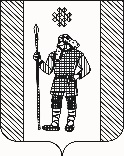 П О С Т А Н О В Л Е Н И ЕАДМИНИСТРАЦИИ КУДЫМКАРСКОГО МУНИЦИПАЛЬНОГО ОКРУГАПЕРМСКОГО КРАЯ26.01.2022                             СЭД-260-01-06-121О внесении изменений в Положение о системе оплаты труда работников Муниципального казенного учреждения «Управление по делам гражданской обороны и чрезвычайным ситуациям Кудымкарского муниципального округа Пермского края», утвержденное постановлением администрации Кудымкарского муниципального округа Пермского края от 19.10.2021 № СЭД-260-01-06-1673В соответствии со статьей 144 Трудового кодекса Российской Федерации, Федеральным законом от 06.12.2021 № 406-ФЗ «О внесении изменения в статью 1 Федерального закона «О минимальном размере оплаты труда», Уставом Кудымкарского муниципального округа Пермского края, администрация Кудымкарского муниципального округа Пермского края ПОСТАНОВЛЯЕТ:1. Внести в Положение о системе оплаты труда работников Муниципального казенного учреждения «Управление по делам гражданской обороны и чрезвычайным ситуациям Кудымкарского муниципального округа Пермского края», утвержденное постановлением администрации Кудымкарского муниципального округа Пермского края от 19.10.2021 № СЭД-260-01-06-1673 «Об утверждении Положения о системе оплаты труда работников Муниципального казенного учреждения «Управление по делам гражданской обороны и чрезвычайным ситуациям Кудымкарского муниципального округа Пермского края» (в ред. от 15.12.2021 № СЭД-260-01-06-1999) следующие изменения:1.1. раздел 2 дополнить пунктом 2.6 следующего содержания:«2.6. В штатном расписании предусматриваются должности водителей автомобилей для временного приема на работу на период отпусков основных работников.»;1.2. в пункте 4.4 раздела 4:1.2.1. абзац пятый изложить в следующей редакции:1.2.2. абзац шестой изложить в следующей редакции:1.3. пункт 6.2 раздела 6 изложить в следующей редакции:«6.2. При формировании фонда оплаты труда работников учреждения, предусматриваются средства в размере 37,073 месячного фонда должностных окладов (в расчете на год), в том числе для выплаты:- должностных окладов – в размере 12,000 месячных фондов должностных окладов;- выплат компенсационного характера - в размере 4,026 месячных фондов должностных окладов;- выплат стимулирующего характера - в размере 21,047 месячных фондов должностных окладов.».2. Настоящее постановление вступает в силу после его официального опубликования в газете «Иньвенский край» и распространяется на правоотношения, возникшие с 01.01.2022 года.И.о. главы муниципального округа -
главы администрации Кудымкарского
муниципального округа Пермского края                                                   О.А. ЧетинаПояснительная запискак проекту постановления «О внесении изменений в Положение о системе оплаты труда работников Муниципального казенного учреждения «Управление по делам гражданской обороны и чрезвычайным ситуациям Кудымкарского муниципального округа Пермского края», утвержденное постановлением администрации Кудымкарского муниципального округа Пермского края от 19.10.2021 № СЭД-260-01-06-1673»Данным проектом постановления «О внесении изменений в Положение о системе оплаты труда работников Муниципального автономного учреждения «Сервисный центр Кудымкарского муниципального округа Пермского края», утвержденное постановлением администрации Кудымкарского муниципального округа Пермского края от 27.03.2020 № 347-260-01-06» разработан в связи с:- увеличением минимального размера оплаты труда с 12792 руб. до 13890 руб.;- введением с 01.01.2022 года 5,5 штатных единиц по должности водитель автомобиля для временного приема на работу на период отпусков основных работников.С целью соблюдения действующего законодательства Российской Федерации возникла необходимость увеличить норматив формирования фонда оплаты труда.Предлагаемые изменения приведут к увеличению расходов бюджета Кудымкарского муниципального округа на 2022 год в сумме 2 301 702,57 руб.Расчет произведен следующим образом:сумма должн. окладов по штатному расписанию 511 167 руб. (с учетом 5,5 шт. ед.) * норматив 37,073 * ур. коэф. 15% * страх. взносы 30,2% = 28 374 574,95 руб.;предусмотрено в бюджете: 26 072 872,38 руб.;потребность: 28 374 574,95 руб. - 26 072 872,38 руб. = 2 301 702,57 руб.«- заместитель начальника ЕДДС, оперативный дежурный; оперативный дежурный; оператор системы 112; водитель автомобиля до 65%»;«- кочегар котельной, истопникдо 170%».